PREFEITURA MUNICIPAL DE CARATINGA/MG - Extrato de Resultado – Pregão Presencial 074/2018. Objeto: Aquisição de brinquedos, para atender a Secretaria Municipal de Educação, conforme Termo de Compromisso – Plano de Ações Articuladas (PAR) – nº. 201306050 firmado entre o Município de Caratinga e o Fundo Nacional de Desenvolvimento da Educação – FNDE. Certame considerado DESERTO, pelo não comparecimento de interessados. Caratinga/MG, 16 de agosto de 2018. Bruno César Veríssimo Gomes – Pregoeiro. 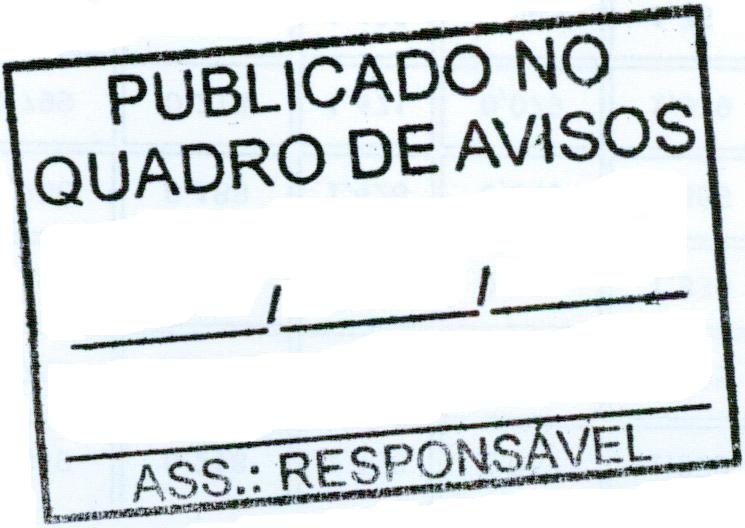 